VAN EĞİTİM VE ARAŞTIRMA HASTANESİ ETİK KURULU BAŞKANLIĞINA;“…………………………………………………………………………………………………………………………………………………………………………………………………………………………………………………………………………………………………………………………………….” isimli çalışmamda etik kurul onamı olmadan hiçbir veri kullanmayacağıma ve etik kurul onamından sonra çalışmaya başlayacağıma taahhüt ederim. …/…/20..                                                                                                                                            Ad-Soyad                                                                                                                                          Ünvanı-İmza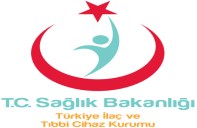 ETİK KURUL ONAMI ÖNCESİ İLGİLİ ÇALIŞMAYA BAŞLANMAYACAĞI TAAHHÜTNAMESİETİK KURUL ONAMI ÖNCESİ İLGİLİ ÇALIŞMAYA BAŞLANMAYACAĞI TAAHHÜTNAMESİETİK KURUL ONAMI ÖNCESİ İLGİLİ ÇALIŞMAYA BAŞLANMAYACAĞI TAAHHÜTNAMESİ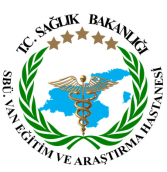 Versiyon No :11Yayın Tarihi: 23.06.2016Revizyon No :01Revizyon Tarihi: 18.01.2017Sayfa sayısı : 1/1